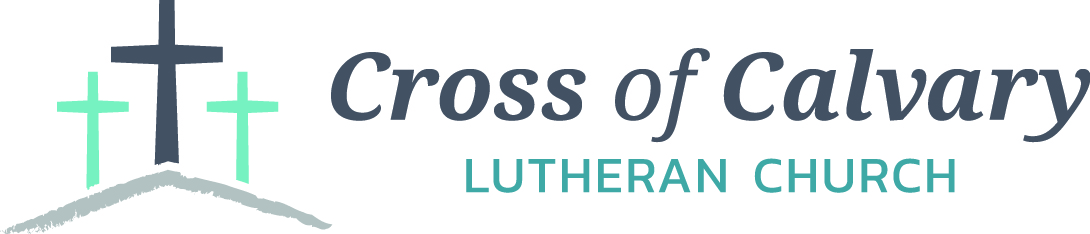 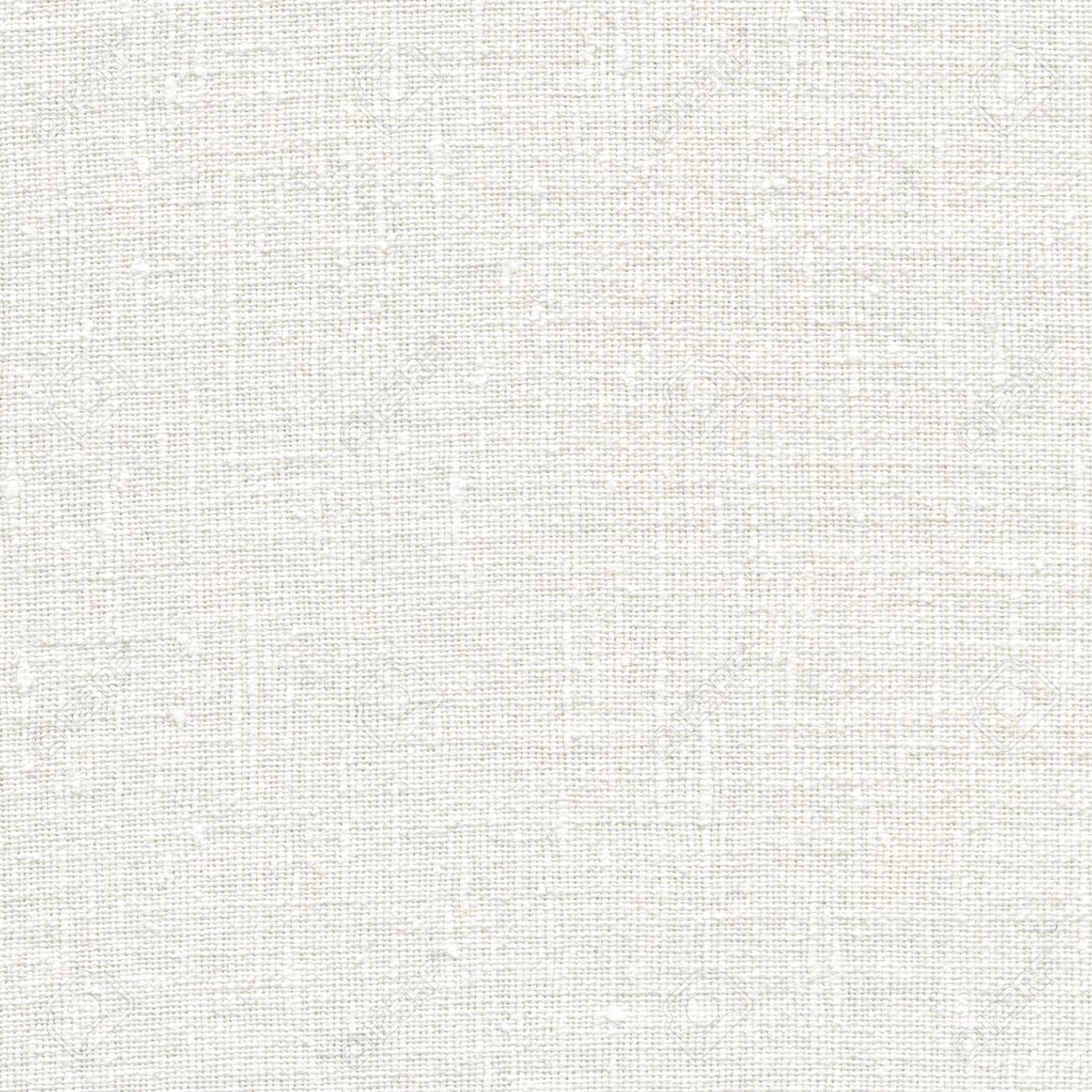 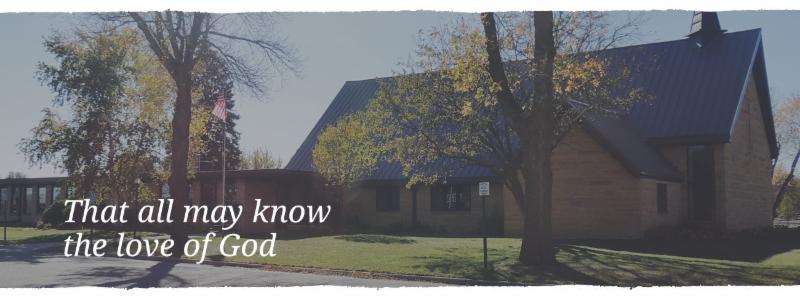 Be joyful always; pray continually;give thanks in all circumstances,for this is God’s will for you in Christ Jesus.1 Thessalonians 5:16-18PASTOR’S CORNER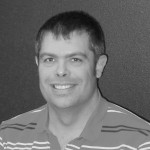 We have now entered into our month of thanksgiving.  We begin it with All Saints Day and Sunday.  Then we continue on to remember and give thanks to all who have served our country on November 11th.  Then it all culminates with that National Day of Thanksgiving.  Thanksgiving is one of those acts that appear to be for the good of the one we are giving thanks for.  However, in giving thanks we are profoundly affected in a very positive way. When we give thanks we realize how well taken care of we are and how much of it isn’t our own doing.  When we say thank you we realize that someone has done something for us.  Many times this thing is something we could not have done on our own.  It is a humbling thing to say “Thank you”.  But, it is also a joy to see how well we are taken care of by God.  We discover the many ways that God takes care of us through other people and events in our life.I think that election years are particularly good to have these celebrations of Thanksgiving.  We are bombarded by how bad things are and it starts to create a sense of scarcity that eats away at us.  It erodes our faith.  But, we are then drawn into these events where we look face to face with a generous God who blesses us beyond measure.  May we use each day this blessing of thanksgiving to rediscover this ever present heavenly Father and learn to trust him above all else.Blessings for a wonderful month of November!In ChristPRAYERS OF HEALING AND STRENGTHPrayer for:	Submitted by:Vonna Ledeboer	A. LedeboerDiana Adkins	B. HennenJill Revolinski	C. MallakGreg & Evelyn Rosenow	T. KadelbachFamily of Ann Orth	Don OrthRoger Schultes …………………………………………………………………………………………………….. Lynnette BlemAbbie McGregor…. ……………………………………………………………………………Aaron & Heather ThompsonCarol Senkyr.............................................................................................................Pastor Matt HauskenIan Nelson..............................................................................................................................Becky NelsonRed Fostvedt............................................................................................................................Pastor MattJoan Novak ......................................................................................................................Jan RauenhorstSonja Fostvedt ........................................................................................................................Pastor MattSara Selendar........................................................................................................................Sharon Alton
NOVEMBER VOLUNTEERSCOMMUNION	8:30 – Keith Larson/10:30 – Michelle JansenUSHERS		8:30 – Ron Nelson, Craig Flemming, Margaret Flemming			10:30 – DeeAnne Newville and Tom NewvilleACOLYTES	Brady Ridler and Maddi JansenALTAR GUILD	Jill Hanson & Dawn GluesingYOUTH NEWSProgramsYouth Calendar EventsYouth FeatureThe WOW Choir had their very first performance of this school year on October 16!  They sang some of their favorite songs that they learned at Vacation Bible School this past summer.  These kids really know how to praise God with their voices!Coffee Hour Schedule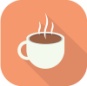 November 13………………………………..Stovern, Hausken, Cole, Boen (Craig/Chrissy)November 20………………………………………………….Stratton, Weis, Matti, EvensonWantedYour finest chili or soup Recipes!!First Annual Cross of Calvary Soup and Chili Cook off!Sunday, November 20th after the 10:30 serviceCompetition is free. Congregation will award winners in two categories, soup & Chili.Free-will donation to sample and judge!Winners of both categories will receive the world-famous greasy ladle trophy!Renville County Food Shelf: The food shelf is low on dollars that are used for fresh produce. Area churches will be taking turns each month for collecting funds. Lutheran churches have the months of February and June. All churches have the months of November and March!Any contributions will be greatly appreciated!!The Snowflake Bazaar Committee is once again asking for your help with this year's event.  It will be held on SUNDAY, December 4th, from 9:30 am to 12:30 pm.  Once again, we are making a change to the menu as it's always nice to see what would work the best and be easiest on our service workers.  We will be having a scrambled egg/sausage brunch and will need food donations.   We also ask that you think of us when doing your holiday baking as the bake sale is an important part of the morning.  The Raffle this year has a deadline of NOVEMBER 9th. This is important so that we may start selling tickets on Nov. 13th.  Last year, a few items came in just days prior to the event and it just made more work for the committee, so we thank you in advance for your promptness in this!  We also would appreciate any craft donations for our craft room.  On Nov. 13th, after the 9:30 service, anyone that would like to help us paint a few items is welcome to join us in the fellowship hall during coffee... we promise it is VERY easy and a lot of fun! Thanks for all your help - we plan on making a sizable donation to the new sign fund and the success of our bazaar is because of our great congregation.Dana Boen, Cathy Helin, Jen Kingery, Sandy Gay and Jody Steffel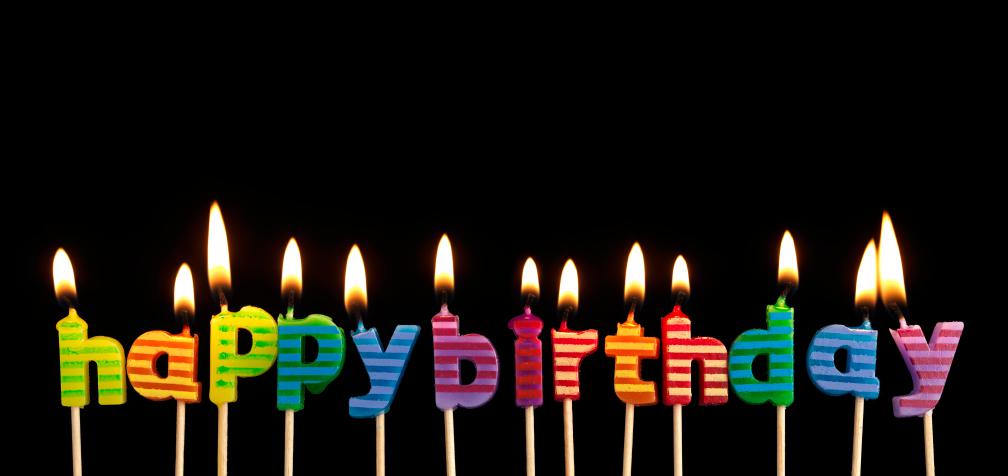 11/01	Arlis Shockley			11/10	Linda Brown		11/19	Kaylie Weilage11/01	Jeff Padrnos			11/10	Curtis Schroer		11/20	Mark Grasmon11/01	Scott Revier			11/10	Sue Erickson		11/20	John Beckman11/01	Madeline Ridler			11/10	Brian Reese		11/20	Chad Amsden11/02	Roger Ridler			11/10	Alexis Johnson		11/21	Danna Mikosch11/02	Ken Meints			11/12	Bruce Maurice		11/21	Ingrid Dietrich11/02	Stephanie Malvin		11/12	Natashia Johnson	11/21	Kyndra Sing11/02	Kylie Erickson			11/12	Alyssa Ryan		11/22	Tom Jansen11/03	Mckenna Jensen		11/13	Kathy Steinbeisser	11/22	Dawn Gluesing11/05	Wayne Maurice			11/13	Jason van der Hagen	11/23	Pat Ryan11/05	Chris Gatsche			11/14	Kris Enestvedt		11/23	Haley Torkelson11/06	Virginia Draheim		11/14	Michael Senger		11/23	Kohen Youngkrantz11/06	Ken Ziesmer, Sr.		11/14	Jeremie vanderHagen	11/24	Gena Amsden11/06	Larry Rauenhorst		11/15	Elaine Julius		11/25	Brian Kingery11/06	Alexandra Revier		11/15	Curt Sather		11/25	Nicholas Revier11/07	Todd Fostvedt			11/15	Gaylord Johnson	11/26	Robert Berry11/07	Taylor Amsden			11/17	Amanda Gass		11/26	Jonathan Kircher11/07	Rylee Boen			11/17	Nancy Hague		11/27	Kevin Schultze11/08	John Johnston			11/17	Melissa Sagedahl	11/28	Debra Folkerts11/08	Roger Cooper			11/17	Amanda Kopel		11/28	Kessly Bohm11/08	Jody Weis			11/17	Jordan Sagedahl	11/29	Uva Hahn11/08	Adam Honzay			11/18	Frances Herman	11/29	Emy Elbert11/08	Travis Suess			11/18	Dan Beckler		11/29	Jena Bruns11/09	Taesia Rae Hackman		11/18 	Dylan Hildahl		11/30	Elaine McDowell					11/18	Taylor Wertish		11/30	Wayne Enestvedt					11/18	Nathan Thomas		11/30	Mia Kingery					11/18	McKenna Gross	11/30	Kayne Fischer					11/18	Nolan Grund			Fundraising for the new sign at Cross of Calvary on Highway #71The goal is to fill all the letters on the picture below, each letter represents a $1,000.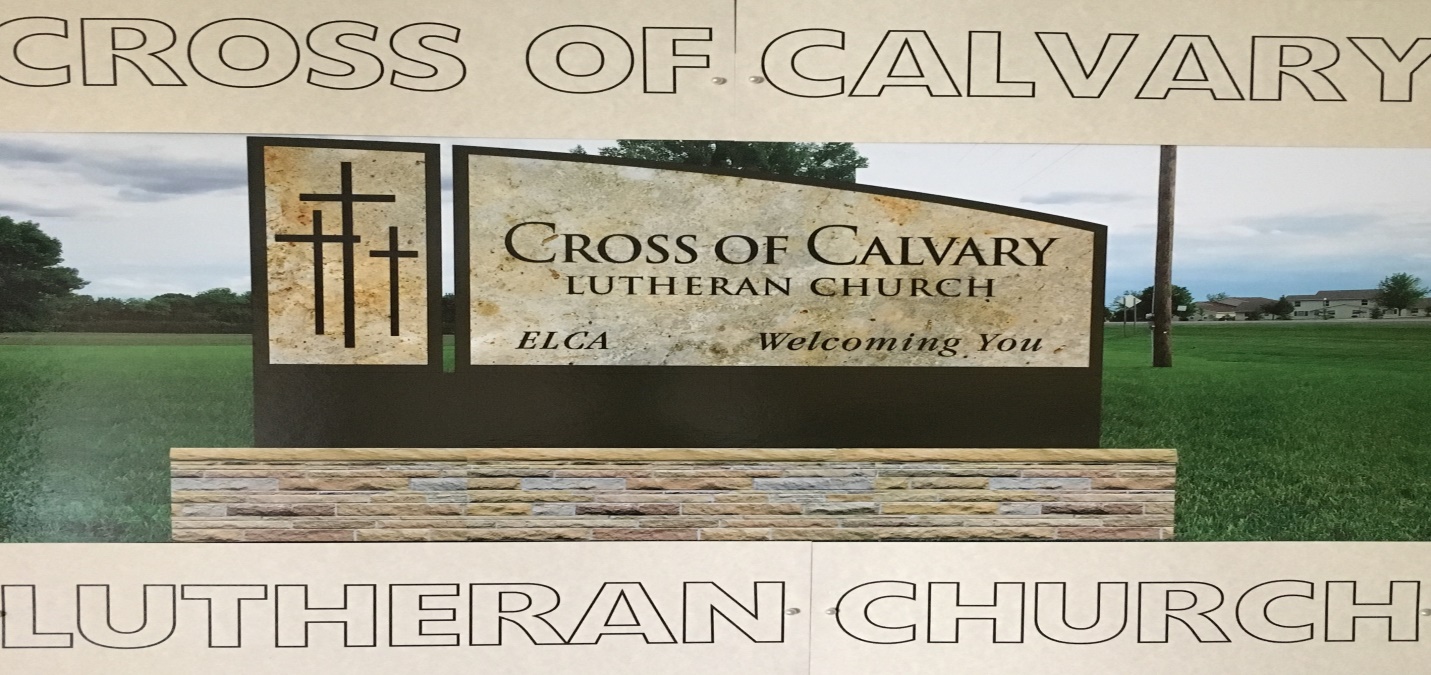 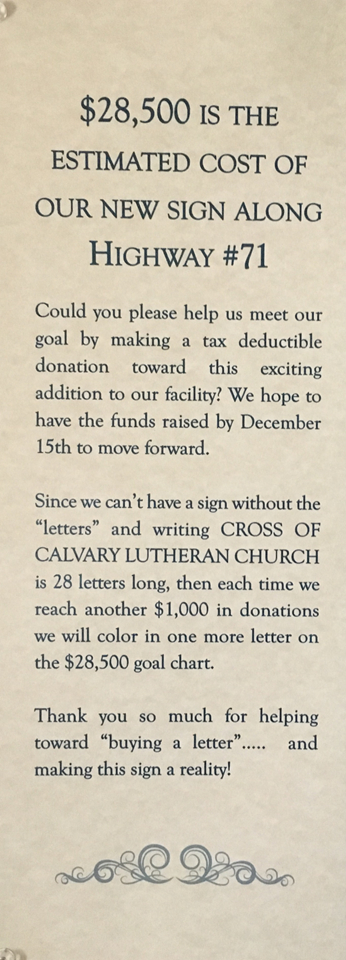 Cross of Calvary Lutheran Church Council MeetingMinute for: Wednesday, October 12, 2016 @ 7:30pmCOUNCIL MEMBERS(X)Aaron Thompson	2017*		(X) Jon Hawkinson	2018		(X) Eric Skeie		2019*(_)Keith Larson		2017*		(X) Bobbi Kopel		2018		(X) Natasha Johnson	2019*(X)Cindy Johnson		2017*		(_) Paul Buhr		2019		(_) Michelle Jensen	2019*(X) DeeAnne Newville	2017		(X) Gordon Blem		2019(X)Steve Altmann		2018							Terms end at Annual Meeting (Jan.)										*Second termSTAFF(X) Pastor Matt Hausken	       (X) Ashley Schmidt, Minister of Faith Formation     (X) Sue Altmann, Council RecorderAGENDAMeeting called to order- President Eric Skeie  Devotions – DeeAnne NewvilleApprove minutes of the September meeting–Motion to approve the minutes by Gordy and seconded by Cindy. 	Motion passed. Financial Secretary and Treasurer Reports –September - Motion to approve the treasurer/secretary report by Gordy, 	seconded by Aaron, motion passed.The council asked to have a comparison of this year to date to last year to date from Curt Sather. It was asked that Curt Sather attend the next meeting.Pastors ReportConfirmation is going very well. Book Club: starts in November with an in person sit down, covering 95 Thesis1st Reformation event was held on Sunday, Oct. 9. 50-60 people attended the campfire and hayride. Next event will be November 6th, with potluck and swimming at BOLD school.Food Shelf: money is needed. Feb. & June will be the months that Lutheran Churches in the area will be collecting money. Nov. & March all area churches will be helping. The 1st & 3rd Tuesday the shelf is looking for help to unload trucks. We are hoping to have the Confirmation students help.Minister of Faith Formation’s report  WOW: sang on October 16th.Jr. High Youth Gathering is November 18 & 19. Cross of Calvary has 28 students signed up, looking for chaperones. Ashley went to a Youth Workers Retreat, she learned about mental health and how to look for signs and how to help.COMMITTEE REPORTS AND RECOMMENDATIONS1.  Youth Ministry- none	2.  Equipping the Congregation - none				3.  Outreach – none4.  Administration – none5. AED Maintence – Steve checked.OLD BUSINESSWebsite Information –Vanco for a website online giving/directory: progress?Vanco is all set up and ready. A presentation is needed to the congregation. It was recommended that Tom Osthus give the table talk. Also, a flier will be developed by Ashley and Sue.Sign for West side of building – fundraising events are beginning to take shape. Fliers, donation envelopes and donation cards have been placed about church.Carpet Cleaning is scheduled for November 7th. It was approved to have Sun-brite clean carpets.Cub Scouts will be contacted by Steve Altmann.NEW BUSINESS   Bennett (copy machine) lease up in February. It was recommended to get quotes from other companies. Sue will contact Marco for pricing.Century Link – Steve contacted both Century Link and Light Beam. Century Link gave the best deal. We will stay with them until further notice.LSS of MN was approved for continued donation. ($160.00 monthly)Green Lake Lutheran Ministries for the year – approved to continue donation2017 Health Benefits: Approve Pastor Matt Hausken’s enrollment in the ELCA/Portico Gold Plus health benefit package for 2017. Gordy made a motion to approve, Steve seconded, motion passed.Next Council meeting: Wednesday, November 16th at 7:30 pmNovember Communion: 8:30 = Keith, 10:30 = MichelleNovember Devotions – Keith   Adjourn / Close in prayer.   ◄November  2016November  2016November  2016November  2016November  2016►SunMonTueWedThuFriSat123rd Grade Bible StudyConfirmation Meal at 5:45Confirmation at 6:30WOWAltar Guild 7:30Reformation Meeting 7:303Craft Retreat 5pm4Craft Retreat     8am-10pm5Craft Retreat 8-6Worship 5:3061st Communion SundayWorship 8:30/10:30CommunionSunday School 9:30Potluck after 10:30 service/pool party from 1-2 pm7 Library Reserved6:00-8:00 pmKitchen used (time?)Carpet Cleaning8Men’s Bible Study6:15 am and 7:00 amCaregiver Group 10 am (Fairview)93rd Grade Bible StudyConfirmation Meal at 5:45, Class at 6:30 pmWOW at 3:15 pm101112Worship 5:30 pm13Worship 8:30/10:30….Sunday School 9:30 amBazaar Committee working on projects at 9:30 amAll Welcome!14Library Reserved6:00-8:00 pm15Men’s Bible Study6:15 am and 7:00 am163rd Grade  Bible StudyConfirmation Meal at 5:45, Class at 6:30 pmWOW at 3:15 pmOutreach Mtg. 5:30Church Council Mtg. 7:3017Dorcas Bible Study 9:3018Junior High YouthGathering19Worship 5:30 pmJunior High YouthGathering20Gideon SundayWorship 8:30/10:33CommunionSunday School 9:30 amChili Cook-off: after 10:30 Service21Library Reserved 6:00-8:00 pm22 Men’s Bible Study6:15 am and 7:00 am23  No Confirmation  No WOW 24Thanksgiving2526  No Worship 5:30 pm27Worship 9:00 amNo Sunday School 28Library Reserved6:00-8:00 pmRuth Bible Study at 1:3029Men’s Bible Study6:15 am and 7:00 amGirl Scouts 5:30-7:1530Confirmation Meal at 5:45, Class at 6:30 pmWOW at 3:15 pm7pm Advent Worship123Worship 5:30 pm